Муниципальное бюджетное общеобразовательное учреждение
  Дзержинская средняя  школа № 1Орловская средняя школа филиал МБОУ ДСШ№1Отчет о выполнении предписания об устранении выявленных нарушений в рамках  предмета проверки: федеральный государственный надзор за соблюдением обязательных требований законодательства Российской Федерации об образовании.дата выдачи 28 октября 2019г. № 39-ОДА/812/2-19-02-ПН  Государственный орган выдавший предписание:Министерство образования Красноярского краяДиректор школы: Штарк Юлия Леонидовна            _________________                   (Должность)						                                (Подпись) 						               (Ф.И.О.)                                                          (М.П.)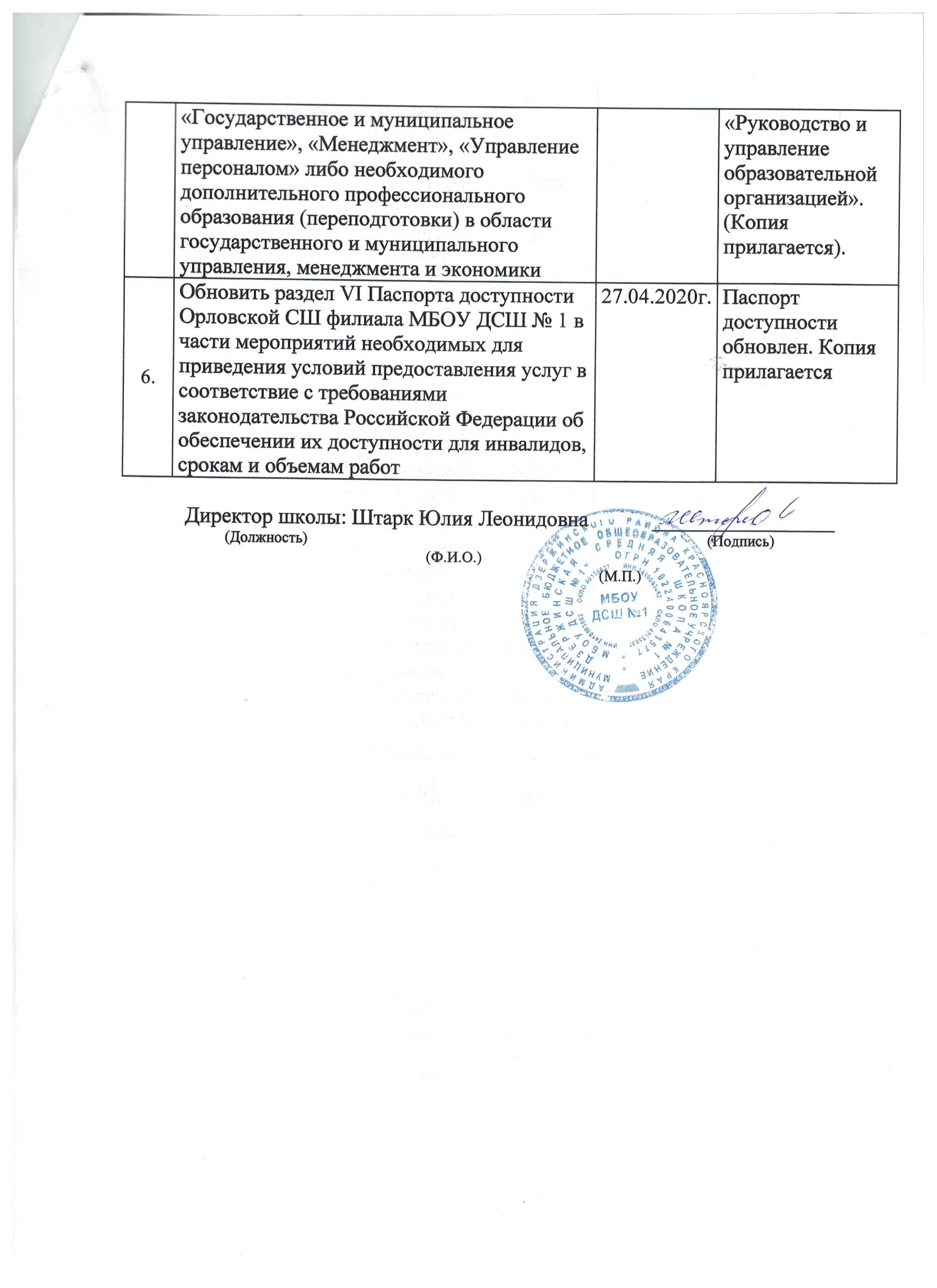 Муниципальное бюджетное общеобразовательное учреждение
  Дзержинская средняя  школа № 1Орловская средняя школа филиал МБОУ ДСШ№1План мероприятий по  устранению выявленных нарушений лицензионных требований, предъявляемых к лицензиату при осуществлении образовательной деятельности по Предписанию № 39-ОДА/812/2-19-02-ПЛ    дата выдачи 28 октября 2019г. Государственный орган выдавший предписание:Министерство образования Красноярского краяДиректор школы: Штарк Юлия Леонидовна            _________________                   (Должность)						                                (Подпись) 						               (Ф.И.О.)                                                          (М.П.)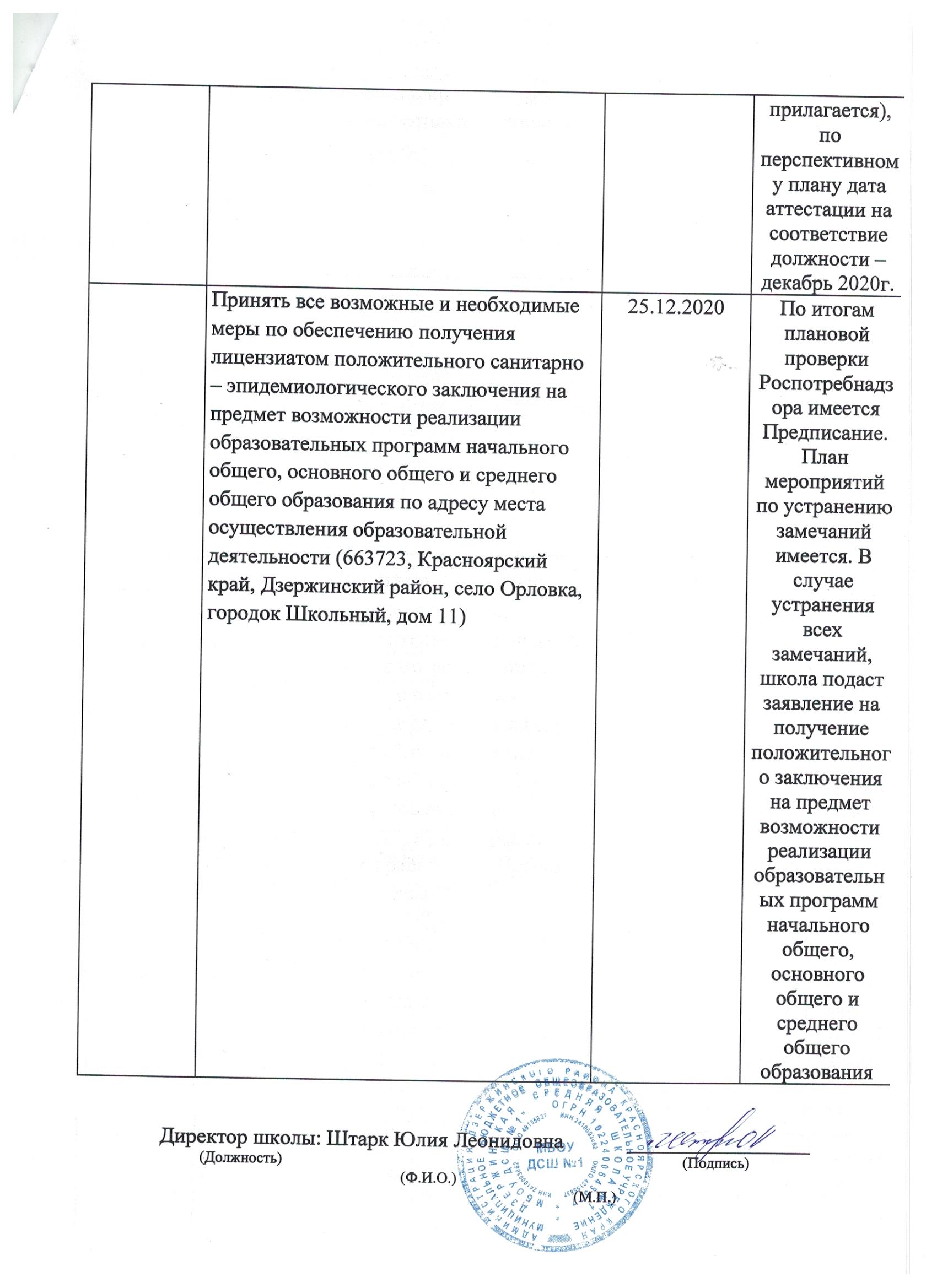 663700, Красноярский край, Дзержинский район, с. Дзержинское, пер. Новый 1АТел.(39167)9-02-20   E-mail: dssh_1@mail.ruОКОГУ 23280 ОГРН 1022400648577ИНН 2410003062  КПП 241001001исх.: № 105 от 23.04.2020. 2020г.Министерство образования
 Красноярского края№  
п/пСодержание предписания Срок исполненияИсполнение 1.Локальные акты:  Положение о порядке и основаниях перевода и отчисления обучающихся (приказ от 31.08.2018 № 061); Положение о порядке приема граждан по образовательным программам начального общего, основного общего и среднего общего образования (приказ от 30.08.2019 № 056); Порядок оформления возникновения, приостановления и прекращения образовательных отношений между Орловской СШ филиалом МБОУ ДСШ № 1 и обучающимися и (или) родителями (законными представителями) несовершеннолетних обучающихся (приказ от 31.08.2018 № 061) принять с учетом мнения советов обучающихся, советов родителей и (или) обучающихся (при их наличии).Локальный акт Орловской СШ филиала МБОУ ДСШ № 1 Положение о комиссии по урегулированию споров меду участниками образовательных отношений (приказ от 01.09.2013 № 079) принять с учетом мнения советов обучающихся, советов родителей и (или) обучающихся (при их наличии) 27.04.2020 Локальные акты рассмотрены на заседаниях Управляющего совета и совета старшеклассников. (Выписки из Протоколов представлены.)2.Привести в соответствие с требованиями законодательства Российской Федерации в области образования структуру и содержание учебного плана для обучающегося по адаптированной основной образовательной программе обучающихся с умеренной, тяжелой и глубокой умственной отсталостью (интеллектуальными нарушениями), тяжелыми и множественными нарушениями развития (вариант 2) от 31.08.2018 № 061, а именно:- предусмотреть обязательный коррекционный курс «Сенсорное развитие».Представить документы, подтверждающие реализацию обязательного коррекционного курса «Сенсорное развитие» для обучающегося с умственной отсталостью умеренной степени Андрейчикова Максима Валерьевича   1.Издан приказ «О внесении изменений в Учебный план Муниципального бюджетного общеобразовательного учреждения Орловская средняя школа Дзержинского района Красноярского края на 2019– 2020 учебный год». 2.Внесены изменения в Учебный план Муниципального бюджетного общеобразовательного учреждения Орловская средняя школа Дзержинского района Красноярского края на 2019– 2020 учебный год: http://orlov.ucoz.net/index/uchebnyj_plan/0-1473.Внесены изменения в СИПР для обучающегося с умственной отсталостью умеренной степени Андрейчикова Максима Валерьевича: http://orlov.ucoz.net/index/obrazovatelnye_programmy/0-1273. Представить документ, подтверждающий отсутствие (наличие) судимости у следующего педагогического работника: Мацугановой Л.И. 27.04.2020 Получена справка, подтверждающая отсутствие   судимости у следующего педагогического работника: Мацугановой Л.И.Копия (справка прилагается).4.Привести в соответствие с законодательством Российской Федерации об образовании содержание подразделов официального сайта Орловской СШ филиала МБОУ ДСШ № 1, расположенного по адресу: http://orlov.ucoz.net, а именно:- в подразделе «Образование» разместить сведения об основной общеобразовательной программе начального общего образования от 30.08.2019 № 058 (1-4 классы – 19); основной общеобразовательной программе основного общего образования от 30.08.2019 № 058 (5-9 классы – 20); адаптированной основной образовательной программе обучающихся с умеренной, тяжелой и глубокой умственной отсталостью (интеллектуальными нарушениями), тяжелыми и множественными нарушениями развития (вариант 2) от 31.08.2018 № 061 (2 класс – 1); адаптированной образовательной программе обучающихся с легкой степенью умственной отсталости от 30.08.2019 № 057 (5 класс – 2, 7 класс – 1); адаптированной образовательной программе обучающихся с умеренной степенью умственной отсталости от 30.08.2019 № 057 (5 класс – 1, 6 класс – 1, 7 класс - 1);- в подразделе «Образовательные стандарты» указать гиперссылку на федеральный государственный образовательный стандарт обучающихся с умственной отсталостью (интеллектуальными нарушениями), утвержденный приказом Министерства образования и науки Российской Федерации от 19.12.2014 № 1599;- в подразделе «Руководство. Педагогический состав» указать информацию об уровне образования педагогических работников, квалификации и опыте работы, наименовании направления подготовки и (или) специальности, данные о повышении квалификации и (или) профессиональной переподготовке (при наличии), общий стаж работы, стаж работы по специальности;- в подразделе «Вакантные места для приема (перевода)» разместить актуальную информацию о численности обучающихся по состоянию на 01.09.2018 г.Также на сайте Орловской СШ филиале МБОУ ДСШ № 1 в специальном разделе «Сведения об образовательной организации» разработать обязательный подраздел «Стипендии и иные виды материальной поддержки».На официальном сайте МБОУ ДСШ № 1 в сети «Интернет» по адресу:  http://dz1shkola.ucoz.ru в подразделе «Структура и органы управления образовательной организацией» указать информацию о наличии филиала в структуре МБОУ ДСШ № 1  27.04.2020  1.Сведения о программах размещены:http://orlov.ucoz.net/index/obrazovatelnye_programmy/0-1272.ФГОС обучающихся с УО (интеллектуальными нарушениями) добавлен: http://orlov.ucoz.net/index/obrazovatelnye_standarty/0-1363.Внесены изменения подраздел «Руководство. Педагогический состав»: http://orlov.ucoz.net/index/personalnyj_sostav_pedagogicheskikh_rabotnikov_s_ukazaniem_urovnja_obrazovanija/0-2084. Внесены изменения подраздел «Вакантные места для приема (перевода)»: http://orlov.ucoz.net/index/vakantnye_mesta/0-1415. В разделе «Сведения об образовательной организации» разработан обязательный подраздел «Стипендии и иные виды материальной поддержки». http://orlov.ucoz.net/index/stipendii_i_inye_vidy_materialnoj_podderzhki/0-2486. На официальном сайте МБОУ ДСШ № 1 в сети «Интернет» по адресу:  http://dz1shkola.ucoz.ru  в подразделе «Структура и органы управления образовательной организацией» указана информация о наличии филиала в структуре МБОУ ДСШ № 1http://xn---1-6kcbrghglucmvswt6jof.xn----btbhm0bn.xn--p1ai/svedeniya-ob-obrazovatelnoy-organizatsii/struktura-i-organyi-upravleniya-obrazovatelnoy-organizatsiey/ 5.Представить подтверждение наличия у заведующей Орловской СШ филиала МБОУ ДСШ № 1 Фроленко Л.И.высшего профессионального образования по направлениям подготовки «Государственное и муниципальное управление», «Менеджмент», «Управление персоналом» либо необходимого дополнительного профессионального образования (переподготовки) в области государственного и муниципального управления, менеджмента и экономики 27.04.2020 Имеется диплом о профессиональной переподготовке по программе «Руководство и управление образовательной организацией». (Копия прилагается).6.Обновить раздел VI Паспорта доступности Орловской СШ филиала МБОУ ДСШ № 1 в части мероприятий необходимых для приведения условий предоставления услуг в соответствие с требованиями законодательства Российской Федерации об обеспечении их доступности для инвалидов, срокам и объемам работ 27.04.2020г.Паспорт доступности обновлен. Копия прилагается663700, Красноярский край, Дзержинский район, с. Дзержинское, пер. Новый 1АТел.(39167)9-02-20   E-mail: dssh_1@mail.ruОКОГУ 23280 ОГРН 1022400648577ИНН 2410003062  КПП 241001001исх.: №  104 от 23.04.2020г.Министерство образования
 Красноярского края№  
п/пСодержание предписания Срок исполненияМероприятия 1.Принять все возможные и необходимые меры по обеспечению переоформления лицензии на осуществление образовательной деятельности МБОУ ДСШ № 1 с целью указания в приложении к лицензии адреса места осуществления образовательной деятельности: 663723, Красноярский край, Дзержинский район, село Орловка, городок Школьный, дом 11 (место нахождения Орловской СШ филиала МБОУ ДСШ № 1)25.12.2020Приложение к Лицензии получено 07.11.2019г Копия прилагается.2.Обеспечить соответствие педагогического работника должности «учитель-дефектолог»25.12.2020Учитель- дефектолог Тумарева Екатерина Васильевна имеет диплом о профессиональной переподготовке по программе «Дефектология в образовательной организации»- Диплом 342405843188, рег.номер ППК-1306, датат выдачи 17.01.2018г.,  в данный момент проходит курсы повышения квалификации (справка прилагается),  по перспективному плану дата аттестации на соответствие должности – 18.12.2020г. 3.Принять все возможные и необходимые меры по обеспечению получения лицензиатом положительного санитарно – эпидемиологического заключения на предмет возможности реализации образовательных программ начального общего, основного общего и среднего общего образования по адресу места осуществления образовательной деятельности (663723, Красноярский край, Дзержинский район, село Орловка, городок Школьный, дом 11)25.12.2020По итогам плановой проверки Роспотребнадзора имеется Предписание.  План мероприятий по устранению замечаний прилагается. В случае устранения всех замечаний, школа подаст заявление на получение  положительного заключения на предмет возможности реализации образовательных программ начального общего, основного общего и среднего общего образования 